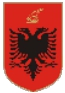 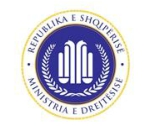 REPUBLIKA E SHQIPËRISË MINISTRIA E DREJTËSISËKOMISIONI I LICENCIMITTË NDËRMJETËSVEREGJISTRI I NDËRMJETËSVE1.   Seksioni i personave fizikë2.  Seksioni i personave juridikëNr.Numri i LicencësData e depozitimit,data e licencës     Emri Atësia MbiemriVendi dhe data elindjes       Numripersonal i identifikimit     NIPTData e fillimit tëveprimtariësëndërmjetësitAdresa e vendit kuzhvillohet veprimtaria e ndërmjetësit1.630.01.201217.02.2012Vladimir Pali PëllumbiTiranë,15.12.1953F31205087PL31813005H13.06.2013Bulevardi “Zhand’Ark”, Kulla nr. 2 Tiranë06924974002.3526.03.201218.05.2012Loren Hikmet LiçoTiranë,09.02.1983I30209052VL11418005S18.06.2013Blloku “Vasil Shanto” Tiranë 06840316363.10603.12.201212.12.2012Kastriot Rustem DurmishajFier,03.04.1958F80403200GL23310401S10.06.2013Lagja “29 Nëntori” Fier06823447534.1010.02.2012Fatbardha Musa IdrizajGjirokastër,G55915079OL33102601I02.07.2013Lagja “18 Shatori”,02.03.201215.09.1965Godina e Gjykatës, Kati 1, Gjirokastër 06943228855.7009.07.201211.10.2012Ylli Smail KameriShkodër,18.06.1969G90618106QK72229019V03.06.2013Njësia Bashkiake nr.7, Blv “Gjergj Fishta”, Pall. Nr. 135, Kati 1, Zyra 11, Tiranë068222441006934501006.1130.01.201221.03.2012Blerina Gani QukuTiranë,31.05.1975H55531128HL31903013U03.07.2013Rr. “Mine Peza”,Ndërtesa 9, Hyrja 8,Zyra 1, Tiranë06940354927.304.01.201203.02.2012Azeta Vait TartarajTiranë,10.10.1970H06010059PL31904005L04.07.2013Rr. “Asim Vokshi”, Pall. 90/1, Ap. 4, Tiranë,06940111758.9130.10.201231.10.2012Erton Uran BegolliTiranë,04.06.1977H70604044UL31904015S04.07.2013Rr. “Bajram Curri”,Pall. 438/1 Tiranë,06940752819.10806.11.201212.12.2012Aida Hito KumeVlorë,15.06.1971H15615219SL33104403A04.07.2013Lagja “1 Maji”, Pall.Nr. 17, Kati 3, Fier067202163310.16620.12.201206.06.2013Artur Xhemal RahmaniTiranë,04.06.1965G50604112JL31904017L04.07.2013Rr. “Aleksandër Moisiu”, Banesa Private nr. 15/8, Tiranë, 069400170511.8523.10.201231.102012Drita Muharrem AvdyliDurrës,22.10.1965G56022020JL31905002P05.07.2013Rr. “Don Bosko”,Pallatet Hawai, Kulla2, Tiranë069848317312.12812.12.2012Iris Fatmir ÇekaniTiranë,H25722147RL31903009P03.07.2013Rr. “Asim Vokshi”,27.12.201222.07.1972Kulla Karl Topia, Tiranë 068306870613.6618.07.201213.09.2012Genci Qirjako AnastasiTiranë,24.04.1965G50424110CL31905006B05.07.2013Rr. “Durrësit”, Pall. 102, Shk. 1, Ap. 5, Tiranë069202672414.8226.10.201231.10.2012Mimoza Hilmi AdhamiTiranë,24.07.1969G95724072BL36904204C05.04.2013Lagja “HajroCakerri”, PranëGjykatës së rrethitGjyqësor, Vlorë067200485415.6212.09.201213.09.2012Eni Hysen ÇobaniTiranë,27.05.1972H25527134VL31902015I11.07.2013Rr. “Isa Boletini”,pall. “Aurora”, Ap.A, Kati 3, Tiranë069406743116.3412.03.201218.05.2012Ersida Bujar TelitiDurrës,05.08.1984I45805014ËL31909503E11.07.2013Lagja 1, Rr.“Taulantia”, Durrës067200310917.19922.04.201309.07.2013Vjola Koço GodaDurrës,30.07.1979H95730064SL31604012I25.07.2013Rr. “Frederik Shiroka”, Nr. 22/14, Tiranë069219982518.6516.08.201213.09.2012Elkida Arap ShkopiFier,11.08.1987I75811062BL22503402S09.08.2013Lagja “29 Nëntori”,Rr. “DervishHekali”, PranëGjykatës, Fier069341829219.22521.06.201319.07.2013Eglent Kasëm BiciBicaj, Gramsh, 28.08.1976H60828061UK92302023L15.08.2013Rr. “Don Bosko” Pallati mbrapa karburant ALPET,Kati 1, Tiranë 067204940020.25618.06.201331.07.2013Besmir Vladimir AlushiVlorë,21.03.1986I60321125EL21324034N15.08.2013Rr. “MyslymShyri”, Tiranë069624413021.23117.04.201322.07.2013Gjergji Sulo HabilajVajze, Vlorë, 05.02.1954F40205142QL32014003U20.08.2013Rr. “Ismail Qemali”,Ndërtesa 4, Hyrja 7,Ap. 12, Tiranë068204689522.2004.04.201227.04.2012Marilda Sotir MenkshiKorçë30.05.1983I35530044OL14112001A26.08.2013Lagjia 4, Shëtitore“F. Noli”, përballëGjykatës së Apelit,Kati 2, Korçë067405837123.6426.07.201213.09.2012Evis Thodhoraq MiçoKorçë16.05.1975H55516143VK64605008Q26.08.2013Rr.”Nënë Tereza”,Lagjia 3, Nr. 1069202568324.21823.04.201319.07.2013Altin Cano BallajVlorë14.05.1971H10514160DL36713202C06.09.2013Lagjia Hajër Çakërri, Pallati pranë gjykatës së shkalls së parë, kati 2, Vlorë25.2536.06.201331.07.2013Krenare Nebi MujaTiranë24.11.1963G36124058NK71717028T16.09.2013Bulevardi Zhan D’Ark, Tiranë 069227850026.7211.10.201211.10.2012Alketa Qazim EleziTiranë15.06.1976H65615157GK72218009F22.10.2013Rr. Myslym Shyri, Përballë pallatit nr.5 Tiranë0692518220068904300027.21911.06.201319.07.2013Alban Bashkim DurajBerat20.06.1987I70620072OL12001006A31.10.2013Rr. Sulejman Delvina, Ndërtesë 2- Katshe, Kati 1, përballë Stadiumit Selman Stërmasi, Tiranë069273770628.3729.03.201218.05.2012Entela Niko Dvorani16.11.1971KorçëH16116032CL54016002FLagjia 3, Rr.Avni Rustemi, Objekt Privat nr 16 Korçë 069400691029.4723.05.201207.06.2012Alket Xhevat Troka23.07.1972FierH20723032VK91411025E7.11.2013Rr. Irfan Tomini, Blloku “Vasil Shanto”, Pall. 6 Katësh, Nr. 10/1, Kati 1, Tiranë 067296773330.12630.11.201227.12.2012Adi Bajram Shamku15.04.1972TiranëH20415085IL11325027L23.12.2013Fshati Ahmetraq, Ndërtesë 1-Katëshe, Prezë, Tiranë 069209677731.9914.11.201212.12.2012Beqar Novruz Kocaqi14.12.1964StrumG40114137DL41411005J12.02.2014Blv. Gjergj Fishta, Rr. Astrit Balluku, Pall. Nr. 13, Kati 1, Tiranë069601140432.19822.04.201309.07.2013Suela Durim Sulkja23.07.1979ElbasanH95723012BL32707205L14.02.2014Lagjia 5 Maji,Ndërtesa 1  katëshe,200 m pranëgjykatës, Elbasan 069623067133.20906.06.201319.07.2013Ana Xhavit Huqi06.01.1988DurrësI85106006PL32409502G10.12.2013Lagjia 9, Rr. Aleksandër Goga, pranë Gjykatës, Durrës 068571383334.20112.04.201309.07.2013Brunilda Bashkim Laze08.05.1976SkraparH65508158OL12323006E21.11.2013Rr. Jordan Misja, Pallati përballë Hipotekës, Kati 1, Tiranë 068601205635.25528.06.201331.07.2013Veronika Mark Vata18.03.1971KrujëH15318154GL41719026L20.05.2014Rr. Jordan Misja, Godina 1-katëshe, Nr.3, Njësia Bashkiake nr.9, Tiranë 069782101036.27530.05.201429.07.2014Ilda Ilir Gjebrea01.04.1979TiranëH95401158UL42108010A09.09.2014Rr. Vaso Pasha, Pall. 13/1, Ap. 1, Njësia Bashkiake nr.5, Tiranë 069774117737.24310.06.201322.07.2013Armelina Bashkim Lila12.09.1978TiranëH85912099OL41327042V27.01.2014Rr. Mustafa Lleshi, Pall. 3, Shk.1, Ap.13, Tiranë 069600123438.27230.05.201429.07.2014Klodi Vasil Shanto04.07.1980TiranëI05704074CL42117044G17.09.2014Rr. Asim Vokshi, Pall. 104, Shk.2, Ap.5, Kati 2, Tiranë 067332664939.15714.01.201306.06.2013Agron Ndue Isufi14.09.1968BeratG80914030RL42711004M11.03.2014Lagjia “30Vjetori”, Pallati 5 katësh, Kati i 1, pranë prokurorisë 069757333140.29017.01.201430.09.2014Bujar Lulash Vukaj09.03.1973Bajram CurriH30309124BL32311035F02.12.2014Blv. “Zogu i Parë”, Objekti nr. 1, Godina 9-katëshe, Kati 2, Hyrja 2 Tiranë067206132341.14217.12.201227.12.2014Jeton Mendu Borishi08.05.1987DibërI70508009EL37417701O04.11.2014Lagjia “Nazmi Rushiti”, BLV. “Eles Isufi”, Kati i III, perballe Universitetit Peshkopi 066605088842.8008.10.201231.10.2012Fation Xhemil TaganiTiranë,09.11.1973H31109024OL12415013T25.09.2014Blv “Gjergj Fishta”, Rr. “Astrit Ballaku”, Pall. Edil-Al, Nr. 3 Tiranë067213157143.21128.06.201319.07.2013Amarda Kujtim BulkuTiranë23.02.1987I75223088NL42304019M04.11.2014Njësia Bashkiake Nr. 7, Rr. “Myslym Shyri”, Vila Nr. 8, Kati 1, Tiranë 0697203574644.29629.07.201430.09.2014Besnik Enver StratiFier02.07.1967G70702065LL32405042H06.03.2015Rr. “Kajo Karafili”, Pall. Bimbashi, Nr.3, H.2, Ap.3Tiranë 069212132745.28915.05.201430.09.2014Fatmira Azis DineElbasan15.03.1962G25315136QL13306204J16.01.2015Lagjja 11 Nentori, pallati 580/3, hyrja AElbasan46.19113.03.201309.07.2013Ilir Vasil DodeElbasan02.11.1987I71102057GL21402505P05.03.2015Lagjia Popullore, pranë Xhamisë Shijak, Durrës 069357661147.10706.11.201212.12.2012Alma Hilmi HaliliTiranë 11.05.1971H15511113FL31904012R04.07.2013Rr. “Mustafa Lleshi”, Pall.3, Ap.16, Tiranë 067469309948.36702.10.201421/01/2015Harbi Bardhosh AliajTiranë 16.07.1984I40716100AL31315026 B21.04.2015Rr. “Naim Frashëri”, Pall.91/1, Kati i I, Tiranë 069245443549.34125.07.201417.12.2014Elvana Sali TivariDurrës 11.04.1978H85411166EL51322013H22.01.2015Njësia Bashkiake Nr. 9, Blv. “Zogu I”, Pall.57, Shk.2, Akti 5, Ap.20 Tiranë 069701140050.28428.02.201429.07.2014Majlinda Gani Manushi2.05.1971TiranëH15502072QL51801019L01.06.2015Njesia Bashkiake nr. 10, Blv. “Gjergj Fishta”, Godina private nr. 3, Tiranë 069304512151.15806.06.2013Ardian Vangjel Kasapi23.05.1968 TiranëG80523175RK81303005P09.03.2016Njesia Bashkiake nr. 7, Blv. “GjergjFishta”, Kulla 8,Ap.11, Kati4, Tiranë068202055452.910.02.201202.03.2012Loreta Zisi MamaniGjirokastër,23.05.1966G65523136FL33027601P27.06.2013Lagja “18 Shatori”, zyra brenda ambienteve të Gjykatës Gjirokastër 068403943153.40311.06.201530.09.2015Neila Ismail ZotoElbasan19.02.1975H55219059AL62724203O24.03.2016Lagjja “Aqif Pasha”, Rruga “Ptoleme Xhuvani”, Pallati nr.101/2, Kati perdhe, Elbasan 069720317454.41213.07.201517.12.2015Erjola Ylli LameFier03.05.1985I55503064ML23508401O01.03.2016Lagjia 29 Nentori, Rr. “Kastriot Muça”, pranë Gjykatës së Rrethit Fier, Fier 069461160655.43811.01.20161.03.2016Emil Sotir PrençeTiranë 10.03.1973H30310258TK91313505E13.04.2016Lagjia 17, Godina 6- Katshe, Kati 1 Durrës069255944556.29215.05.201430.09.2014Emanuela BerberiKorçë05.02.1983I35205021FL61626007Q26.04.2016Njësia Bashkiakenr.7, Blv. ZhanD’Ark, Kulla I, Kati1, Tiranë0693691113357.37830.01.20152.06.2015Greta Luan MimaTiranë 10.04.1965G55410307VL61313062N13.01.2016Njësia Bshkiake nr.2, Rruga “QemalStafa”, Pall.118, Shk.1, Ap.18 Tiranë 066206479058.40827.11.201517.12.2015Melisa Agron VerriaKavajë28.04.1981I15428159UL61716017ARr. “Shyqyri Brari”, Pall. Xheluks, Kati 4 Farkë, Tiranë 069207815459.42117.12.201528.01.2016Majlinda BaciL62102030JRr.Muahmet Gjollesha, Vila nr.73/2, kati I, Njesia bashkiake nr.7, Tirane60.46417.10.2016Greta SmoqiDurrës13.07.1991J15713062DL71402047L23.01.2017Rruga Abdulla Keta,Njesia Bashkiake nr 5,Tiranë61.50007.04.201725.04.2017Gentiana QendroTiranë15.03.1972H25315078JL71531020U23.01.2017Rruga “Labinoti”, Njesia Bashkiake nr 2, Pall 6, shk 1, Ap 5, Kati 2, Tiranë,62.50516.11.2016Bukurie MemoçiTiranë25.01.1960G05125161QL11530001D7.03.2017Bulevardi Gjergj Fishta, Pallti Firma Gora, Kati 1, Tiranë,63.50616.11.2016Brikena ShkëmbiDurrës 11.09.1975H25315078JH55911148S17.02.2017Lagjia nr. 11, Bulevardi Kryesor, godina nr. 143/9, kati 1, Durrës64.44001.03.2016Edlira DevolliElbasan2.09.1982I25902072HL61524505R8.03.2017Rruga “Sefer Efendiu”, Lagjia nr. 2, Pall Four Sister, kati 1, Durrës65.4918.01.2017Adriatik SallahuTropojë11.06.1982I20611029IL42311019B10.05.2017Rruga “Tefta Tashko Koço”, Pall 41, Shk 1, Ap 1 Tiranë66.45008.01.2017Artan SpahiuOrikm Vlorë 2.03.1977H70302206BL52611201V10.05.2017Lagjia 5 Maji, rruga Lef Nosi, pall 700/1, kati 7, Elbasan67.28629.07.2014Shaban NexhiKukës21.09.1970H00901114PL61921018P22.07.2016Njësia Bashkiake nr.9, Rruga Urani Pano, Pall 1/3, kati 268.6913.09.2012Endrit KapajTiranë19.04.1982I20419076HL71509020C22.07.2016Njësia Bashkiake nr. 5, Rruga Ismail Qemali, Nd 18,hyrja 3 Ap 46, 101969.46824.10.2016Murat KloboçishtaTiranë23.08.1960G00823025PL11919010F29.12.2016Rruga “Kongresi i Lushnjes”, Pallati 42, shkalal 6, ap 63 Tiranë70.51717.02.2017Kujtim CakraniTiranë18.05.1971H10518150QL67526801C04.07.2017Lagjia 29 Nëntori, Rruga “Dervish Hekali”, Objekti 7/6- 21, Fier71.52910.05.2017Koҫo SimakuKorҫë28.12.1956F61228066EL71402052B5.06.2017Rruga “Tefta Tashko”, nr. 2, pallati nr. 12, kati 2, Tiranë72.53626.05.2017Theodhora KoxhioniFier21.06.1964G45621030DL72105066C5.09.2017Rruga “Kodra e Diellit”, pallati nr. 6, Hyrja 6, Ap 9, Tiranë73.46010.10.2016Drilona BaraBurrel26.07.1990J05726061NK71826004V5.09.2017Rruga “Bogdani”, nd 13, h 1, ap 674.53826.05.2017Ledio Luter NurajVlorë 12.08.1978H808112122UL81311043A11.01.2018Rruga Asim Vokshi , Pall nr.11,Alb,Buling,kati1,nr.10, Tiranë(0694007889)75.3618.05.2012Mimoza Skënder PreçaElbasan09.03.1965G55309006IL02003029B24.10.2017Rr. Islam Alla, Pall Albaflor Pall 4/4/ Nr.  124,Tiranë( tel 0693326181)76.35421.01.2015Mimoza Llazar MuratiLushnjë05.09.1963G35905073GL93915403P15.03.2019Fier, Lushnjë, Lagjja Çlirimi, Rruga, Qemal Stafa, Ndërtesa nr. 8, Hyrja nr. 277.46417.10.2016Greta Hekuran SmoqiDurrës, 13.07.1991J15713062DL71402047L02.02.2017Njësia Bashkiake nr.9,Abdulla Keta, Pall nr.7 kati1,Tirane nr.tel 068615631878.51917.02.2017Xharije Selman NelaShishtavec 02.11.1989I96102031CL51410045K10.02.2015Tiranë, Njësia Bashkiake nr.5 Bulevardi Gjergj Fishta , kulla nr.1,kati 2, Nr. 069663563679.44606.10.2016Albana Hamdi JeminajTiranë, 22.02.1988I85222077RL82319032D19.11.2018Tirane, Njësia Bashkiake nr.2, Rruga Shyqyri Ishmi, Vila 11;Tel 069576885180.48431.10.2016Adriatik Kamber KukaQukës, Librazhd16.05.1987I70516020JL82413002B13.12.2018Tiranë, Bulevardi “Gjegj Fishta”, Rruga Astrit Balluku, Pallati “Edil Al”, 5/Zyra nr.4 tel.067206200981.46617.10.2016Luigj  Mark GjergjiNdër Fushaz Mirditë  03.01.1979H90103075IL91324008I24.01.2019Rruga Beqir Luga, Pallati 3,Kati I, Tel 068204049982.45206.10.2016Luljeta Pandeli MersinajVlorë15.03.1984I45315141KL86821203M21.06.2018Vlorë. Bul Ismail Qemali, Lagjia Isa Boleti, Objekt, Nr. 68/2, Hyrja nr.1 Apartamenti 21, 940183.7931.10.2012Ardjana Avni LokuShkodër04.02.1984I45204029WL36904001M04.07.2013Shkoder, rruga “Don Bosko”, prane Gjykates se rrethit84.5107.06.2012Julejda Thanas AliajBerat 27.08.1977H75827052EL37105202P08.07.2019Vlorë, Lagjja 10 Korriku, Pall. Tek Akademia, K.3Nr.Numri i LicencësData e depozitimit,data e licencësEmërtimi dhe lloji iShoqërisëEmri/emrat eAdministratorëve të shoqërisëNIPTSelia eshoqërisëEmrat e ndërmjetësve tëpunësuar në shoqëri, numripersonal i identifikimit1.404.01.201203.02.2013Fondacioni “Zgjidhja eKonflikteve dhe Pajtimi iMosmarrëveshjeve”OJFRasim Gjoka00355 248 481K41909013ERr. “HimKolli”, Pall. P.F. Trade, Kati i I, Nr. 2-CTiranë1. Valmira Hysen Alimehmeti,I25526136R2. Rasim Jakup Gjoka, F60504029R3. Leko Toli Rumbullaku, E60125015B4. Aleksandër Ndrek Kola, E30822016M5. Sokol Mark Lulgjuraj, G40120096R6. Brunilda Ahmet Zenelaga,H75818163D7. Merita Sait Bala, H55920177U8. Mirela Vladimir Tahiraj, I15621056S,2.6104.06.201225.06.2012Dhoma e Tregtisë dheIndustrisë DurrësEnt PublikAndrea Xhavara0692022199K42312505TLagja 11, Rr. “Aleksandër Goga”, Pall.Borova, Durrës1. Shqiponja Nazif Latifi, H95806071Ë2. Laureta Shefqet Sinanaj, H96203144A3. Julia Myrteza Traja, H56003052V4. Emila Mustafa Subashi, I55402016I5. Arbër Ndue Baja, I50302162A6. Alketa Abdulla Kajmaku, H46014048B3.35129.09.201423.12.2014Instituti	i	Migracionit,Zhvillimit dhe IntegrimitEnkelejt Avdyli0696386501L21618451GRr. “MuhametGjollesha”,Nr.202, TiranëErenik Avdyli        K82404001Q4.      8710.03.202031.10.2012“Hasani & Partners” sh.p.k(Lex Legal Albania)Elona AdemiL91702023ARruga Brigada e VIII, Nd. 6, H7, Kati 4, Ap.13 Tiranë    Enila Ilmi Hasani    H95326192L    Nr.06890430005.    78        31.10.2012 Legal Master, sh.p.kEdisa Theodhori0696244588L71331028JRruga “Nikolla Jorga”, Godina nr. 18/2, Njësia Nr.7, Tiranë  Mevlut Ramis Derti     I45810001M      Tel. 0695440264     